Dega: Infermieri  ORARI I SEMESTRIT DIMËROR PËR VITIN AKADEMIK 2023/2024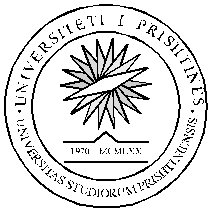 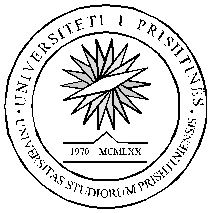 Dega: Infermieri  ORARI I SEMESTRIT DIMËROR PËR VITIN SHKOLLOR 2023/2024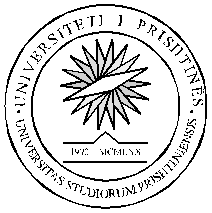 Dega: Infermieri  ORARI I SEMESTRIT DIMËROR PËR VITIN SHKOLLOR 2023/2024Viti i I-rë Viti i I-rë LIGJERATAT  Semestri I-rëLIGJERATAT  Semestri I-rëLIGJERATAT  Semestri I-rëLIGJERATAT  Semestri I-rëLIGJERATAT  Semestri I-rëLIGJERATAT  Semestri I-rëDita08:00- 08:4508:45-09:3009:30-10:1510:15-11:0011:00-11:4511:45-12:3012:30 – 13:1513:15 – 14:0014:00 – 14:45HënëMartëBPP. (Gr.2)Salla D3 –KI- I (Gr.1) Salla Nr.11BPP. (Gr.2)Salla D3 –KI- I (Gr.1) Salla Nr.11KI- I (Gr.1) Salla Nr.11KI- I (Gr.1) Salla Nr.11KI- I (Gr.1) Salla Nr.11LZ (Z.a) Salla Nr.11.LZ (Z.b) Salla Nr.11.LZ (Z.c) Salla Nr.11.MërkurëEFLKISalla Nr.11 (Gr.1)EFLKISalla Nr.11 (Gr.1)EFLKISalla Nr.11 (Gr.2)EFLKISalla Nr.11 (Gr.2)EnjteBPP. (Gr.1)Salla D3 – Dekanati i ri)SShSK(Gr.2)Salla Nr.11BPP. (Gr.1)Salla D3 – Dekanati i ri)SShSK(Gr.2)Salla Nr.11SShSK(Gr.2)Salla Nr.11KI- I (Gr.2) Salla Nr.11SShSK(Gr.1)Salla D3 – Dekanati i riKI- I (Gr.2) Salla Nr.11SShSK(Gr.1)Salla D3 – Dekanati i riKI- I (Gr.2) Salla Nr.11SShSK(Gr.1)Salla D3 – Dekanati i riKI- I (Gr.2) Salla Nr.11KI- I (Gr.2)  Salla Nr.11PremteBAF (Gr.1 Salla Nr.11.)BBR (Gr.2 Salla D3 – Dekanati i ri)BAF (Gr.1 Salla Nr.11.)BBR (Gr.2 Salla D3 – Dekanati i ri)BBR (Gr.2 Salla D3 – Dekanati i ri)BAF (Gr.2 Salla Nr.11.)BBR (Gr. 1. Salla D3 – Dekanati i ri)BAF (Gr.2 Salla Nr.11.)BBR (Gr.1. Salla D3 – Dekanati i ri)BBR (Gr.1. Salla D3 – Dekanati i ri)ShkurtesatLëndaPraktikëECTSKI-IKujdesi Infermieror I 9010BAFBazat e Anatomisë dhe Fiziologjisë3BPPBazat e Patologjisë dhe Patofiziologjisë36EFLKIEtika me filozofi dhe legjislacioni në kujdesin Infermieror153SShSKSociologjia e shëndetit, sëmundjes  dhe komunikimi shkathtësitë  ndërpersonale ndërpersonale në infermieri dhe në kujdesin shëndetësor304BBRBiokimia, Biofizika me Radiologji 4LZLënda zgjedhore (1 Lëndë) Za, Zb dhe Zc.3Z.a. Deontologjia InfermieroreZ.b. Efektet anësore të barnave në pleqëri dhe shtatzaniZ.c. Kujdesi infermieror në komunitet dhe kujdesi parësor shëndetësorViti i II-të Viti i II-të LIGJERATATLIGJERATATLIGJERATATLIGJERATATLIGJERATATLIGJERATATLIGJERATATSemestri 3Semestri 3Semestri 3Semestri 3Semestri 3Semestri 3Semestri 3Semestri 3Semestri 3Dita08:00- 08:4508:45-09:3009:30-10:1510:15-11:0011:00-11:4511:45-12:3012:30 – 13:1513:15 – 14:0014:00-14:4514:45- 15:3016:00- 16:4516:45 – 17:30HënëShPE (Gr.1) Prof. Isme Humolli Salla Nr.13ShPE (Gr.1)Prof. Isme HumolliSalla Nr.13ShPE (Gr.1)Prof. Isme HumolliSalla Nr.13KISI (Gr.1)Salla Nr.13)KIFP (Gr.2) S. D3. Dekanati i RiKISI (Gr.1)Salla Nr.13KIFP (Gr.2)S. D3. Dekanati i RiKISI (Gr.2)Salla Nr.13KIFP (Gr.1)S. D3. Dekanati i RiKISI (Gr.2)Salla Nr.13KIFP(Gr.1)S. D3. Dekanati i RiMartëShPE (Gr.2)Prof. Naim JerliuSalla Nr.13ShPE (Gr.2)Prof. Naim JerliuSalla Nr.13ShPE (Gr.2)Prof. Naim JerliuSalla Nr.13LZ1 (Gr.1)Salla Nr.13LZ 2 (Gr.2)S. D3. Dekanati i RiLZ1 (Gr.1)Salla Nr.13LZ 2 (Gr.2)S. D3. Dekanati i Ri.1)MërkurëMI (Gr.1)MI (Gr.2)FI (Gr.1)Salla Nr.13FI (Gr.1Salla Nr.13)FI (Gr.2)FI (Gr.2)Salla Nr.13EnjtePremteShkurtesaLëndaPraktikëECTSKISIKujdesi Infermieror te të sëmurët internistik757KIFPKujdesi infermieror i fëmijëve dhe Pediatria1057MIMonitorimi  në Infermieri4536ShPEShëndeti Publik me Epidemiologji 554FIFarmakologjia në Infermieri-32 LZLëndët zgjedhore:Viti i III-të Viti i III-të LIGJERATATLIGJERATATLIGJERATATLIGJERATATLIGJERATATSemestri 5Semestri 5Semestri 5Semestri 5Semestri 5Semestri 5Semestri 5Dita08:00 - 08:4508:45-09:3009:30-10:1510:15-11:0011:00-11:4511:45-12:3012:30-13:1513:15-14:0014:00-14:45HënëLZ. Salla 11LZ. Salla 11LZ.  Salla 11LZ. Salla 11KSH( Gr.1) S.11KSH( Gr.2) S.11MartëKISHMP (Gr.1) S.13KISHMP (Gr.1) S.13KISHMP (Gr.2) S.13KISHMP (Gr.2) S.13MërkurëIKKI (Gr.1) Salla.Nr.13OMUIK: (Gr.2) S. D3- Dekanati i riIKKI (Gr.1) Salla.Nr.13OMUIK (Gr.2) S. D3- Dekanati i riIKKI (Gr.2) Salla.Nr.13OMUIK: (Gr.1) S. D3- Dekanati i riIKKI (Gr.2) Salla.Nr.13OMUIK (Gr.1) S. D3- Dekanati i riEnjtePremteShkurtesaLënda:PraktikëECTSIKKIInfermieria në kirurgji dhe kujdesi infermieror 1058KISHMPKujdesi infermieror dhe shëndeti mental me psikiatri906KSHKujdesi shtëpiak4536OMUIKOrganizimi, menaxhimi dhe udhëheqja në infermieri dhe kujdes shëndetësor303PK III/1Praktika Klinike III/11757 LZLëndët zgjedhore:( 1 Lëndë)-3